KEMPLEY PARISH COUNCILProtocol for Act of Remembrance at The Centenary Stone, Kempley GreenDeveloped by Tony Prisk (Centenary Stone Coordinator), Howell Rees (Friends of Kempley Churches) and Chris Bligh (Moment Centenary Project) for the 2019 Centenary Event.Adopted: 	104/19	Minute Ref:	03 March 2020Annually, at the July meeting of Kempley Parish Council (KPC), a working party will be appointed and tasked with convening an Act of Remembrance at The Centenary Stone on Remembrance Sunday.The working party will arrange the event according to the protocol laid out below:Establish Theme of the Day i.e. Centenary and potential contributors (July)Source village wreath for KPC from the Royal British Legion (RBL). Where possible reuse the old wreath and refresh the labels so that there is no cost to RBL for the KPC donation. (July) Source 9 Son’s family crosses. (July)Confirm Order of Service (see outline below) with Churchwarden at St Edwards, Western Way Chapel, and (if in post) the Rector of the Leadon Vale Benefice. (August)Produce poster and submit to parish magazine for publication in the October issue (by end August)Send poster to parish clerk for publication on KPC website and distribution to KPC mailing list (September)Display posters on village noticeboards (September)Invite all villagers and associates of the 9 Sons of Kempley Project (September)Produce service order sheets and send to parish clerk for printing. (October)Preparation of the Centenary Stone site. (October)Confirm arrangements for raising of the flag and bugle calls. (October)Coordinate Remembrance Sunday Event (see outline order of service below)On Armistice Day, 11th November at 11.00am 2-minute silence and lowering of the flag to half-mast (flag to be taken down at sunset).On 6 January all wreaths and crosses to be removed from The Centenary Stone and, where applicable, stored for reuse. [OUTLINE] ORDER OF SERVICE	Sunday, -- November ----The Centenary Stone	KEMPLEY 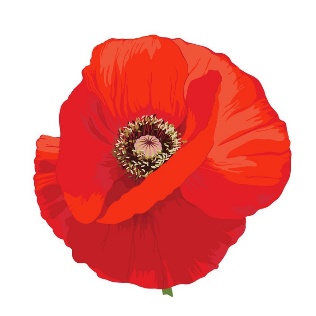 	REMEMBERS10:50	[Gather at The Centenary Stone] 	Introduction [A local faith leader’s welcome and message of peace and hope]10:52	Reading the Roll of Honour: The 9 Sons of Kempley [Howell Rees]		Frank Dyer	Lower House		Bill Hodges	Stonehouse Cottage		Charlie Jones	Rose View Cottage		Sam Kirby	Stonehouse Oaks		Ben Lane	Broadmarsh (b. Coles Cottage)		Fred Manns	Stonehouse Oaks		Frank Manns	Matthews Farm		Bert Powell	Woodcocks Farm		Colin Morley	The Hollies10:55	The Lord’s Prayer (ALL)	Act of Remembrance [Tom Jackson]	They shall not grow old…	“For the Fallen” L Binyon	… we will remember them. 	RESPONSE (ALL)	“We will remember them”11:00	Last Post [Digital recording or live bugle]	Flag lowers [Liz Daykin]	TWO MINUTES SILENCE (ALL)	Reveille [Digital recording or live bugle]11:06	Laying of wreaths and crosses	Parish, Family, Organisations and others who may wish to.	[Laying of wreaths to be led by a Parish Councillor, the Parochial Church Council (churchwarden) and followed by any others who may wish to lay wreaths for their family or on behalf of local organisations.]11:15	Raise the Union Jack [Liz Daykin]	Poem: “To them we owe”	Don Nielson – Canada Veterans Day	[Poem to be based on the day’s theme. In 2019 To Them We Owe from wives/widows read by Elaine Drew]	[Contribution from a 9 Sons Family Member, if available]	Summation of Event [In 2019 by FoKC Trustee Today’s Perspective – Kempley Remembers]11:20	National Anthem (ALL)	[All items in square brackets are for direction only and should be removed from the final poster]